VI Республиканский конкурс методических разработок внутриклассного оценивания метапредметных образовательных результатов обучающихся «Кладовая идей – 2024» среди педагогических работников организаций общего образования ПМРНоминация: «Кладовая компетентностно-ориентированных заданий».Автор: О.А. Думназева.Класс: 10.Предмет: английский язык.Тема: «В гармонии с природой» («In Harmony with Nature»).Примерные сроки использования методической разработки: III четверть.Ключевая компетентность: коммуникативная.Аспект компетентности: письменная коммуникация.Текст компетентностно-ориентированного заданияЗадание 1Задание 2Задание 3Задание 4Задание 5КомпонентСодержаниеСтимулТы работаешь журналистом и тебе нужно написать небольшую статью об экологических проблемахЗадачнаяформулировкаРассмотри иллюстрацию. Какие экологические проблемы поднимаются в ней? Напиши статью.Look at the picture. What ecological problems are raised in it. Write an article on the problemИсточникинформации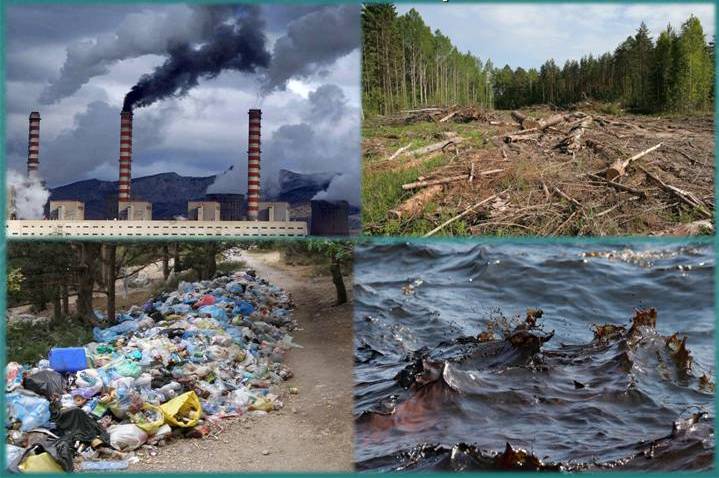 Форма отчетаСтатьяПримерный ответMan-made ProblemsThere are many ecological man-made problems in the world today. Some of the biggest are soil pollution, air pollution and water pollution. People dump industrial and domestic waste. It pollutes soil. An oil spill is a big problem too. It kills animals and pollutes the sea. Our factories burn coal and oil producing poisonous gases. People also cut down too many trees, the so called, deforestation. This is really bad because trees are very important for the planet. They give us oxygen and take in carbon dioxide. Without them, people and animals can’t live. The Earth is in danger. We must save it!ИнструментпроверкиКритерии оценивания статьи:1. Решение коммуникативной задачи (5 балла).2. Лексико-грамматическое оформление текста (3 балла).3. Орфография и пунктуация (2 балла).4. Максимальное количество баллов – 10.Шкала перевода баллов в оценку:10 баллов – оценка «5»;7–9 баллов – оценка «4»;5–6 баллов – оценка «3»;меньше 5 баллов – не оцениваетсяКомпонентСодержаниеСтимулТы являешься участником школьного экологического клуба и тебе нужно написать памятку «Дружи с природой» ЗадачнаяформулировкаНапиши свод правил, чтобы поднять экологическую сознательность людей. Оформи памятку.Write set of rules to raise people’s ecological awareness. Make a posterИсточникинформации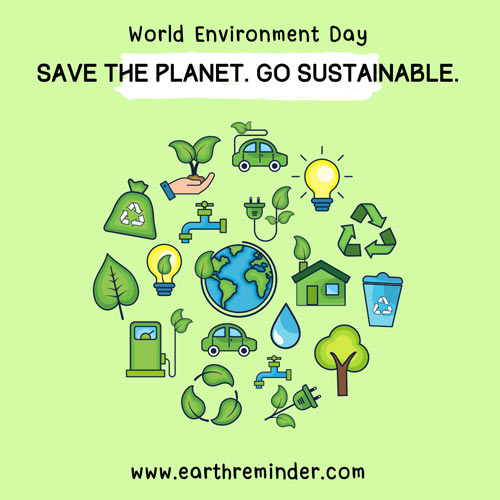 Форма отчетаПамяткаПримерный ответGoing GreenHere are 10 simple things you can do every day:1. Turn off the lights and TV when you leave a room.2. Turn off the water when you brush your teeth.3. Reuse your shopping bag.4. Walk or use your bike for short trips.5. Take the bus or train for long trips.6. Recycle your paper, glass, plastic, and cans.7. Print less – only print what you really need.8. Never throw away food – give it to someone who needs it or put it in the compost bin.9. Plant trees.10. Use renewable energy sources, like solar power or wind powerИнструментпроверкиКритерии оценивания памятки:1. Решение коммуникативной задачи (5 балла).2. Лексико-грамматическое оформление текста (3 балла).Визуальное оформление памятки (наличие правильно подобранных иллюстраций, картинок, фотографий)                    (2 балла).Максимальное количество баллов – 10.Шкала перевода баллов в оценку:10 баллов – оценка «5»;7–9 баллов – оценка «4»;5–6 баллов – оценка «3»;меньше 5 баллов – не оцениваетсяКомпонентСодержаниеСтимулВ интернете ты увидел фотографии, на которых изображена природная катастрофа. Какие вопросы у тебя возникли? ЗадачнаяформулировкаПосмотри на фотографии и напиши 10 вопросов. Look at the pictures and write down 10 questionsИсточникинформации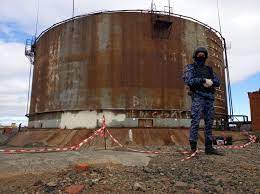 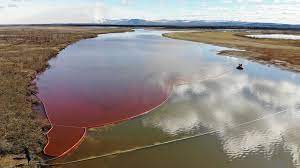 Norilsk, 29.05.2020Форма отчетаСписок вопросов1. What country did this natural disaster occur in?2. When did it happen?3. What kind of pollution is it?4. Is it a man-made or a natural disaster?5. Who is responsible for this natural disaster?6. What are the consequences of this accident?7. The water in this river became poisonous, didn’t it? 8. How long will it take to eliminate the consequences of the disaster?9. Is it an oil spill or a diesel fuel spill?10. Are people allowed to fish and swim in this river after the accident?ИнструментпроверкиКритерии оценивания вопросов: каждый правильный вопрос оценивается в 1 балл.Максимальное количество баллов – 10.Шкала перевода баллов в оценку:10 баллов – оценка «5»;7–9 баллов – оценка «4»;5–6 баллов – оценка «3»;меньше 5 баллов – не оцениваетсяКомпонентСодержаниеСтимулТвой друг написал письмо, но не уверен в правильности его оформления и просит тебя проверить егоЗадачнаяформулировкаПерепиши письмо. Исправь все ошибки во всех частях письма.Copy the following letter. Correct the mistakes in all parts of the letterИсточникинформацииDear JaneGuess what!  I have joined an ecological school organization today. We spoke about animals which are endangered or may become endangered. We argued if zoos can help improve the situation. As for me, I am convinced that animals and other living beings can live and grow only in their natural habitats.Write back soon! All the best, Pam. What is your opinion on the problem? Will it be possible to stop losing animal species? Форма отчетаИсправленное письмо другаПримерный ответ:Dear Jane,Guess what!  I have joined an ecological school organization today. We spoke about animals which are endangered or may become endangered. We argued if zoos can help improve the situation. As for me, I am convinced that animals and other living beings can live and grow only in their natural habitats.What is your opinion on the problem? Will it be possible to stop losing animal species?Write back soon!All the best,PamИнструментпроверкиКритерии оценивания исправленного письма: необходимо произвести 5 исправлений. Каждое исправление оценивается в 2 балла.Максимальное количество баллов – 10.Шкала перевода баллов в оценку:10 баллов – оценка «5»;7–9 баллов – оценка «4»;5–6 баллов – оценка «3»;меньше 5 баллов – не оцениваетсяКомпонентСодержаниеСтимулТы получаешь сообщение от твоего друга с просьбой помочь ему подготовиться к уроку и написать ряд правил, которые помогут спасти нашу планетуЗадачнаяформулировкаНапиши ответное электронное письмо на сообщение, полученное от своего англоговорящего друга по переписке. Помоги ему выполнить домашнее задание.Write an email message to your English-speaking pen-friend. Help him with his homeworkИсточникинформацииФорма отчетаОтветное электронное письмо другуПримерный ответИнструментпроверкиКритерии оценивания электронного письма:1. Решение коммуникативной задачи (3 балла).2. Организация текста (2 балла).3. Лексико-грамматическое оформление текста (3 балла).4. Орфография и пунктуация (2 балла).Максимальное количество баллов – 10.Шкала перевода баллов в оценку:10 баллов – оценка «5»;7–9 баллов – оценка «4»;5–6 баллов – оценка «3»;меньше 5 баллов – не оценивается